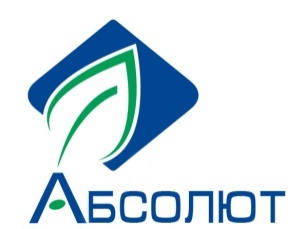 Общество с ограниченной ответственностью «Абсолют»ИНН/КПП: 3702117460 / 370201001Юридический и  почтовый  адрес: 153006, г. Иваново, ул2-я Меланжевая,  д. 7, кв. (оф.)75Расчетный счет: 40702810106200028693 , ПАО АКБ «АВАНГАРД»Корреспондирующий счет: 30101810000000000201, БИК: 044525201  Телефон: 8 (962)161-09-53 ; +7(4932) 33-09-22           e-mail: absolut.37@mail.ru___________________________________________________                                        Прайс – листПОМОЩЬ в  отправке  груза транспортными компаниями «Деловые линии», « Желдорэкспедиция»,  «Кар-го», «ПЭК» и  др. Всегда  рады  взаимовыгодному  сотрудничеству !  Ткани для специальной одеждыТкани для специальной одеждыТкани для специальной одеждыТкани для специальной одеждыТкани для специальной одеждыТкани для специальной одеждыТкани для специальной одеждыТкани для специальной одеждыТкани для специальной одеждыНаименование товараПлотность гр/м2Плотность гр/м2Состав Состав ШиринаШиринаЦена $Цена $Грета  лайт  гл\кр, ВО отделка19019025%хб \ 75% пэ25%хб \ 75% пэ1501501,171,17Грета  гл.кр , ВО отделка (в  ассортименте)21021025% хб \75% пэ25% хб \75% пэ150150               1,22               1,22Грета  КМФ\Лес , ВО отделка ( в ассортименте)21021025% хб \75% пэ25% хб \75% пэ1501501,581,58Грета  плотная гл.кр. ,ВО отделка 25025025% хб\75% пэ25% хб\75% пэ1501501,471,47Twili (в ассортименте)21021035% хб\ 65% пэ35% хб\ 65% пэ1501501,941,94Габардин 160 ( в  ассортименте)160160100 % пэ100 % пэ150150               1,36               1,36Габардин 180 ( в ассортименте)180180100 % пэ100 % пэ150150Уточняйте Уточняйте Габарит150150100% пэ100% пэ1501501,341,34Ткани сорочечные(используются в производстве медицинской одежды, работников отелей, ресторанов и  промоакцийТкани сорочечные(используются в производстве медицинской одежды, работников отелей, ресторанов и  промоакцийТкани сорочечные(используются в производстве медицинской одежды, работников отелей, ресторанов и  промоакцийТкани сорочечные(используются в производстве медицинской одежды, работников отелей, ресторанов и  промоакцийТкани сорочечные(используются в производстве медицинской одежды, работников отелей, ресторанов и  промоакцийТкани сорочечные(используются в производстве медицинской одежды, работников отелей, ресторанов и  промоакцийТкани сорочечные(используются в производстве медицинской одежды, работников отелей, ресторанов и  промоакцийТкани сорочечные(используются в производстве медицинской одежды, работников отелей, ресторанов и  промоакцийТкани сорочечные(используются в производстве медицинской одежды, работников отелей, ресторанов и  промоакцийНаименование товараПлотность гр/м2Плотность гр/м2Состав Состав ШиринаШиринаЦена $Цена $ТиСи  120 ВО отделка, отбеленная 12012035% хб/. 65% п/э35% хб/. 65% п/э1501501,511,51ТиСи  120 ВО отделка, цветная 12012035% хб / 65% п/э35% хб / 65% п/э1501501,591,59Сатори отб.15015050% хб / 50% п/э50% хб / 50% п/э1501502,052,05Панацея белая17017035% вис. 65% п/э35% вис. 65% п/э1501502,272,27Ткань Оксфорд (используются в производстве спецодежды, тентов, палаток, пологов, рюкзаков, обуви)Ткань Оксфорд (используются в производстве спецодежды, тентов, палаток, пологов, рюкзаков, обуви)Ткань Оксфорд (используются в производстве спецодежды, тентов, палаток, пологов, рюкзаков, обуви)Ткань Оксфорд (используются в производстве спецодежды, тентов, палаток, пологов, рюкзаков, обуви)Ткань Оксфорд (используются в производстве спецодежды, тентов, палаток, пологов, рюкзаков, обуви)Ткань Оксфорд (используются в производстве спецодежды, тентов, палаток, пологов, рюкзаков, обуви)Ткань Оксфорд (используются в производстве спецодежды, тентов, палаток, пологов, рюкзаков, обуви)Ткань Оксфорд (используются в производстве спецодежды, тентов, палаток, пологов, рюкзаков, обуви)Ткань Оксфорд (используются в производстве спецодежды, тентов, палаток, пологов, рюкзаков, обуви)Наименование товараПлотность гр/м2Плотность гр/м2Состав Состав ШиринаШиринаЦена $Цена $Оксфорд 210D PU 1500 гл-кр (в  ассортименте)100100100% п/э100% п/э1501500,840,84Оксфорд 210D PU 1500 КМФ (в  ассортименте)100100100% п/э100% п/э1501500,970,97Оксфорд 240D PU гл-кр 110110100% п/э100% п/э1501501,271,27Оксфорд 300D PU гл-кр 190190100% п/э100% п/э1501501,441,44Оксфорд 420D PU гл-кр175175100% п/э100% п/э1501502,362,36Оксфорд 600D PU 3000 Rip-stop гл-кр220220100% п/э100% п/э1501502,412,41Оксфорд 600D PU 3000 гл-кр/КМФ220220100% п/э100% п/э150150  2,19\уточняйте  2,19\уточняйтеОксфорд 600D ПВХХ гл-кр/КМФ450450100% п/э100% п/э150150     1,80\уточняйте     1,80\уточняйтеОксфорд 900D PU гл-кр ПУ 1000260260100% п/э100% п/э150150             2,50             2,50Оксфорд 1680D PU 2000 гл-кр330330100% п/э100% п/э150150             3,62             3,62Ткани подкладочные,ветрозащитные пуходержащие(используется при изготовлении наперников, спальных мешков, пуховых куртокдля карманов любой одежды)Ткани подкладочные,ветрозащитные пуходержащие(используется при изготовлении наперников, спальных мешков, пуховых куртокдля карманов любой одежды)Ткани подкладочные,ветрозащитные пуходержащие(используется при изготовлении наперников, спальных мешков, пуховых куртокдля карманов любой одежды)Ткани подкладочные,ветрозащитные пуходержащие(используется при изготовлении наперников, спальных мешков, пуховых куртокдля карманов любой одежды)Ткани подкладочные,ветрозащитные пуходержащие(используется при изготовлении наперников, спальных мешков, пуховых куртокдля карманов любой одежды)Ткани подкладочные,ветрозащитные пуходержащие(используется при изготовлении наперников, спальных мешков, пуховых куртокдля карманов любой одежды)Ткани подкладочные,ветрозащитные пуходержащие(используется при изготовлении наперников, спальных мешков, пуховых куртокдля карманов любой одежды)Ткани подкладочные,ветрозащитные пуходержащие(используется при изготовлении наперников, спальных мешков, пуховых куртокдля карманов любой одежды)Ткани подкладочные,ветрозащитные пуходержащие(используется при изготовлении наперников, спальных мешков, пуховых куртокдля карманов любой одежды)Наименование товараПлотность гр/м2Плотность гр/м2Состав Состав ШиринаШиринаЦена $Цена $Тафета 170Т5555100% п/э100% п/э1501500,450,45Тафета 190Т6060100% п/э100% п/э1501500,510,51Тафета 210Т6565100% п/э100% п/э1501500,980,98Ткань ветрозащитная , пуходержащая белая7070100% п/э100% п/э1501500,810,81Ткань ветрозащитная, пуходержащая , черная 7070100% п/э100% п/э1501500,810,81Ткани курточныеТкани курточныеТкани курточныеТкани курточныеТкани курточныеТкани курточныеТкани курточныеТкани курточныеТкани курточныеНаименование товараПлотность гр/м2Плотность гр/м2Состав Состав ШиринаШиринаЦена $Цена $Дюспо 240T milky  ВО отделка9595100% п/э100% п/э150150              1,27              1,27Дюспо 240T без milky  ВО отделка9595100% п/э100% п/э150150--Дюспа Bonding186186100 %п/э100 %п/э1501502,192,19Ткань Флис (используется при изготовлении толстовок, пледов и вставок в спецодежде)Ткань Флис (используется при изготовлении толстовок, пледов и вставок в спецодежде)Ткань Флис (используется при изготовлении толстовок, пледов и вставок в спецодежде)Ткань Флис (используется при изготовлении толстовок, пледов и вставок в спецодежде)Ткань Флис (используется при изготовлении толстовок, пледов и вставок в спецодежде)Ткань Флис (используется при изготовлении толстовок, пледов и вставок в спецодежде)Ткань Флис (используется при изготовлении толстовок, пледов и вставок в спецодежде)Ткань Флис (используется при изготовлении толстовок, пледов и вставок в спецодежде)Ткань Флис (используется при изготовлении толстовок, пледов и вставок в спецодежде)Наименование товараНаименование товараПлотность гр/м2Плотность гр/м2Состав Состав ШиринаШиринаЦена $Полар Флис  130 (1 кг = 5 м.)Полар Флис  130 (1 кг = 5 м.)130130100% п/э100% п/э1501507,09 (кг)Полар Флис  180 (1 кг = 3,5 м. )Полар Флис  180 (1 кг = 3,5 м. )180180100% п/э100% п/э1501506,77 (кг)Полар Флис  220 (1 кг = 2,9 м. )Полар Флис  220 (1 кг = 2,9 м. )220220100% п/э100% п/э1501506,30 (кг)Полар Флис  270 (1 кг = 2,35 м. )Полар Флис  270 (1 кг = 2,35 м. )270270100% п/э100% п/э1501506,55 (кг)Сетка(защита от насекомых, балдахины,декоративные вставки, подклад)Сетка(защита от насекомых, балдахины,декоративные вставки, подклад)Сетка(защита от насекомых, балдахины,декоративные вставки, подклад)Сетка(защита от насекомых, балдахины,декоративные вставки, подклад)Сетка(защита от насекомых, балдахины,декоративные вставки, подклад)Сетка(защита от насекомых, балдахины,декоративные вставки, подклад)Сетка(защита от насекомых, балдахины,декоративные вставки, подклад)Сетка(защита от насекомых, балдахины,декоративные вставки, подклад)Сетка(защита от насекомых, балдахины,декоративные вставки, подклад)Наименование товараПлотность гр/м2Плотность гр/м2Состав Состав ШиринаШиринаЦена $Цена $Сетка москитная гл-кр (1 кг =22,2)3030100% п/э100% п/э1501500,41 м\п0,41 м\пСетка москитная гл-кр (1 кг =13,3)5050100% п/э100% п/э1501500,66 м\п0,66 м\пСетка москитная КМФ (1 кг =13,3)5050100% п/э100% п/э1501500,89 м\п0,89 м\пСетка трикотажная гл-кр  (1 кг =13,3)5555100% п/э100% п/э1501500,74 м\п0,74 м\пСетка трикотажная гл-кр  (1 кг =9,3)6565100% п/э100% п/э1501500,85 м\п0,85 м\пСетка трикотажная КМФ  (1 кг =9,3)6565100% п/э100% п/э1501501,09 м\п1,09 м\пТкани серии "Охота, рыбалка и туризм"Ткани серии "Охота, рыбалка и туризм"Ткани серии "Охота, рыбалка и туризм"Ткани серии "Охота, рыбалка и туризм"Ткани серии "Охота, рыбалка и туризм"Ткани серии "Охота, рыбалка и туризм"Ткани серии "Охота, рыбалка и туризм"Ткани серии "Охота, рыбалка и туризм"Ткани серии "Охота, рыбалка и туризм"Наименование товараПлотность гр/м2Плотность гр/м2Состав Состав ШиринаШиринаЦена $Цена $Ткань "Алова"  300300100% п/э100% п/э1501502,182,18Хлопковые и смесовые ткани для пошива спецодеждыХлопковые и смесовые ткани для пошива спецодеждыХлопковые и смесовые ткани для пошива спецодеждыХлопковые и смесовые ткани для пошива спецодеждыХлопковые и смесовые ткани для пошива спецодеждыХлопковые и смесовые ткани для пошива спецодеждыХлопковые и смесовые ткани для пошива спецодеждыХлопковые и смесовые ткани для пошива спецодеждыХлопковые и смесовые ткани для пошива спецодеждыПолотно палаточное с ВО чёрный /синий/ хаки 100%хб260+/-5260+/-5ИвановоИваново150150118,00118,00Ткань «Молескин» огнезащитный То 100% хб280280ИвановоИваново150150209,00209,00Саржа  с ВО 100% хб (т.синяя /черная/хаки)260+/-7260+/-7ИвановоИваново150150128,00128,00Саржа  с ВО 100% хб (св.серая, т.серая, бежевая, красная , желтая , оранжевая, василек)260+/-7260+/-7ИвановоИваново150150139,00139,00Ткань «Карелия» с ВО 80% хб/20%пэ260260ИвановоИваново150150168,00168,00Саржа С38 ЮД с ВО 100% хб250250ИвановоИваново150150229,00229,00Саржа с антистатической нитью с МВО250250ИвановоИваново150150329,00329,00